РЕСПУБЛИКА СЕВЕРНАЯ ОСЕТИЯ-АЛАНИЯСОБРАНИЕ ПРЕДСТАВИТЕЛЕЙ МУНИЦИПАЛЬНОГО ОБРАЗОВАНИЯ ДИГОРСКИЙ РАЙОНРЕШЕНИЕО назначении выборов депутатов Собрания представителей муниципального образования Дигорский район РСО-Алания шестого созыва.В связи истечением срока полномочий депутатов Собрания представителей муниципального образования Дигорский район РСО-Алания пятого созыва, в соответствии с ч. 1 ст. 8, ч.ч. 1 и 3 ст.10, ч.ч. 1 и 2 ст.8.1. Федерального закона «Об основных гарантиях избирательных прав и права на участие в референдуме граждан Российской Федерации» от 12 июня 2002г. №67-ФЗ, Федерального закона «Об общих принципах организации местного самоуправления в Российской Федерации» от 6 октября 2003г. №131-ФЗ, Указа президента РФ от 17.06.2016г. №291 «О назначении выборов депутатов Государственной Думы Федерального Собрания Российской Федерации нового созыва» и Устава муниципального образования Дигорский район РСО-Алания, Собрание представителей муниципального образования Дигорский район, РЕШАЕТ:Назначить выборы депутатов Собрания представителей муниципального образования Дигорский район Республики Северная Осетия-Алания шестого созыва на 18 сентября 2016 года.Настоящее решение вступает в силу со дня его официального опубликования (обнародования) и подлежит размещению на официальном сайте Собрания представителей муниципального образования Дигорский район.Врио Главы муниципального образования Дигорский район                                                    А.Ц.Гуцаев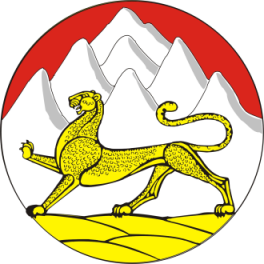  « 21 » июня  2016 г.№ 2-37-5 г. Дигора